あきんど道商店街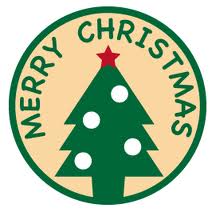 　　　　　　　　　　　　【出展申込書】近江八幡まちや倶楽部　行2014年　11月　　日この出展申込書の個人情報は、出展のご案内、手続き以外には使用いたしません。※出展スペースの割り振りが決定次第、ご連絡いたします。なお、スペースの利用可能時間は当日の９時～５時までです。前日から準備が必要な場合等については、個別にご相談ください。団体名・会社名フリガナフリガナフリガナ団体名・会社名連絡先氏名フリガナフリガナフリガナ連絡先氏名住所フリガナフリガナフリガナ住所〒〒〒電話番号ファックス携帯番号電子メールホームページURL（近江八幡まちや倶楽部HPからリンクします）URL（近江八幡まちや倶楽部HPからリンクします）URL（近江八幡まちや倶楽部HPからリンクします）申込内容希望スペース（A～Eのうち）希望スペース（A～Eのうち）※一区画1,000円です。申込内容※ご希望に沿えない場合もあります。※ご希望に沿えない場合もあります。※一区画1,000円です。お店の名前（チラシ記載用）フリガナフリガナフリガナお店の名前（チラシ記載用）主な取扱品目例）野菜、お惣菜、湖魚佃煮、手作りアクセサリー、絵画作品の展示　など　・　・　・例）野菜、お惣菜、湖魚佃煮、手作りアクセサリー、絵画作品の展示　など　・　・　・例）野菜、お惣菜、湖魚佃煮、手作りアクセサリー、絵画作品の展示　など　・　・　・調理有無あり　　　なし　　　　　　※いずれかに◯してください。あり　　　なし　　　　　　※いずれかに◯してください。あり　　　なし　　　　　　※いずれかに◯してください。その他連絡事項等その他連絡事項等